Music Workshop, Inc      11067 Prospect Rd.          Strongsville, OH 44149                  440-238-9175     www.musicworkshopohio.com   			Find us on Facebook  Music Workshop, IncMusic Workshop, Inc is your localmusical accesseries headquarters!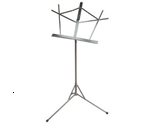 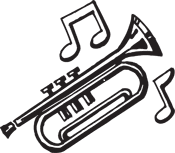 Since 1977 the Music Workshop has been dedicated to the belief that a student should be given every advantage when taking on the challenge of mastering a musical instrument.We at the Music Workshop wish you and your child success, and look forward to the opportunity to serve all of your musical needs.We have player masks and bell covers!Instrument Rental PricesFlutes, clarinets, trumpets, trombones, percussion kits, drum kits, and violins are $15.00 per monthViolas are $20.00 per monthAlto saxophones, cellos and oboes are $29.00 per monthBaritones and French horns are $39.00 per monthDrum combo kits are $22.00 per monthString basses are $45.00 per month